HOW DEEP THE FATHER’S LOVE FOR USHow deep the Father’s love for us,how vast beyond all measure,that He would give His only Sonto make a wretch His treasure.How great pain of searing loss –the Father turns His face away,as wounds which mar the chosen Onebring many sons to glory.Behold the man upon a cross,my sin upon His shoulders;ashamed, I hear my mocking voicecall out among the scoffers.It was my sin that held Him thereuntil it was accomplished;His dying breath has brought me life –I know that it is finished.I will not boast in anything,no gifts, no power, no wisdom;but I will boast in Jesus Christ,His death and resurrection.Why should I gain from His reward?I cannot give an answer,but this I know with all my heart,His wounds have paid my ransom.(CCLI No 1558110)I seek you with all my heart; do not let me stray from your commands.  I have hidden your word in my heart that I might not sin against you.  Psalm 119:10-11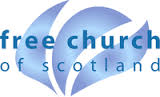 FREE CHURCHGLENELG AND INVERINATEWEEKLY BULLETINSunday 4th June 2023Services at 12.00 noon in Inverinate Hall      and6.00pm in Glenelg Church of ScotlandWe warmly welcome you to this service of worship and would love you to join us for tea, coffee and refreshments followingLord, I have heard of your fame; I stand in awe of your deeds, Lord: Repeat them in our day, in our time make them known; in wrath remember mercy. Habakkuk 3:2 NOTICESToday’s Services: Ken MacDonald will lead today’s 12.00 noon service in Inverinate, continuing our journey through the Gospel of John. Today’s reading is from John 15:9-17 for Ken’s sermon entitled ‘Love Hurts.’ For the 6.00pm service in Glenelg we are continuing with the online sermon series The Power of the Gospel’ from Smithton Free Church. The evening service will be followed as usual by our weekly Prayer Meeting. If you can’t attend and would like a prayer said on your behalf please speak to Ken or Colin. Your prayer can be said anonymously if you prefer.Sunday School: The children will be leaving us during the Inverinate service for Sunday School; there will also be a creche facility for the very young ones, P1 and under. Praise: Scottish Psalter 100 first version (page 362)– All people that on earth do dwellScottish Psalter 98 (page 360) – O sing a new song to the LordScottish Psalter 62:1-8 (page 294)– My soul with expectation depends on God indeedHymn (see back page) – How deep the Father’s loveNext Sunday 11th  June:  DJ Stewart will lead the 12.00 noon service and for the 6.00pm service in Glenelg we will continue with the online sermon series ‘The Power of the Gospel’ from Smithton Free Church followed by our weekly prayer meeting.Wednesday Evening Bible Studies:	Glenelg Bible Study - We meet at Peter and Moira Lane’s home in Glenelg at 7.30pm and we are currently undertaking a study of Luke’s Gospel. Please do come along and join us if you can. Christianity Explored will meet at Vivienne Mackenzie’s home in Dornie at 7.30pm.  This group are also undertaking a study of Luke’s Gospel. Please do come along and join us, everyone will be most welcome. Online Studies:  Our Men’s Online Study Group are continuing the ‘Bible Read Through’ study and are working through the Book of Ezekiel; if you would like to join the study please speak to Colin. Our Ladies Study Group are continuing  their study called ‘Not made to be alone – Created for community in a lonely world.’ Please speak to Moira or Barbara if you would like to take part. Praying For One Another:  We urge you to pray for Christians at home and in countries far and wide where life can be tough for those who are trying to live the Gospel in often difficult circumstances. Please pray for:  Holiday Bible Club and Youth Activity Week: Runs this year from Monday 17th to Friday 21st July. Please pray for the young people and teenagers who will come along, that the Lord will be preparing their hearts to meet with Him. Please also pray for the leaders and organisers as they prepare the teaching and activities. FCYC Adopt a Camp: From Rev Hugh Ferrier - Thank you so much for agreeing to adopt Kincraig Kids camp (1st to 8th July.) It's a huge encouragement to know that the camp is being supported and prayed for by congregations throughout the denomination. Here are a few points for prayer that would be greatly valued: Please remember the team leaders, Murdo Campbell and myself, as we make finalise the programme for the week . Please pray for the leaders and the cooks that they'd feel well prepared for the camp and that all would gel well together in the lead up to the camp. Finally, please pray for the campers.  We're delighted to see so many who have signed up for the camp and our desire is that the Lord would speak to each one of them throughout the course of the week and might draw them to Himself.Central Office: Pray for the role of Admin Assistant, that God would provide the right person to fill the position in the central office team.R, Central Asia: Pray for R in her work in the city. Pray that she will be a blessing to the community in her work and witness. Pray that God will guide R in future plans and that God will make known His will in R’s life and give clarity for next steps.Lennoxtown: Please pray for the congregation that they will grow in hope in the gospel and love for the lost.Scripture Union: An event is planned at Lendrick Muir on 17 / 18 June for Ukrainians led by Bruce Lockhart. Colin and Ruth Sinclair will lead a holiday for refugee families at Alltnacriche in July. Pray that young people and families will book to go.Mission Board: Pray for wisdom for the Mission Board as they meet for business online on Thursday. Pray that God will lead and guide the Board in all their decisions and that they will be for His glory and of blessing to the wider denomination.Livonia Michigan: Give thanks to God for His faithfulness to His people and pray for brothers and sisters in Livonia that they may be strengthened and encouraged by the gospel.Belarus: Despite increasing difficulties 10 Scripture Union camps are running here beginning this month. Pray for protection.